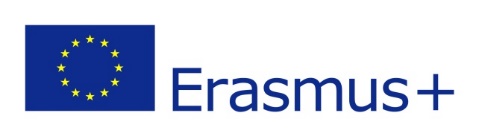 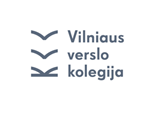 PARAIŠKA ERASMUS+ STUDIJŲ MOBILUMUIData....................................Vardas Pavardė, parašas............................................................................DUOMENYS APIE STUDENTĄVardas                                                                       PavardėAsmens kodas                                                           tel.  Adresas                                                                     El.p.Miestas Banko sąsk. nr. Banko kodas          DUOMENYS APIE STUDIJASStudijų programa ..................................................Kursas .............................................................................................Grupė .................................................................................................Studento pažymėjimo Nr. ........................................................PAGEIDAUJATE VYKTI STUDIJOMS (nuo vienos iki trijų aukštųjų mokyklų) Aukštosios mokyklos pavadinimas ………………………………………………………………Šalis……………………………………………………………………………………………………Aukštosios mokyklos pavadinimas ………………………………………………………….Šalis……………………………………………………………………………………Aukštosios mokyklos pavadinimas ………………………………………………………….Šalis …………………………………………………………………………….Ar sutiktumėte vykti į užsienio aukštąją mokyklą su „nuline“ stipendija, t.y., turėdami tik Erasmus studento statusą? Šiuo atveju studijos priimančiojoje mokykloje būtų nemokamas, tačiau kelionės ir pragyvenimo išlaidas reiktų dengti iš asmeninių lėšų.Pasirinkite 1 variantą, pažymėkite X)Taip                Ne   